بسمه تعالی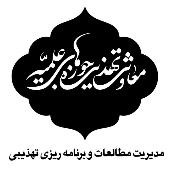 شاخصهای تدوین سیره بزرگان و علما الف. شخصیت‌های بزرگواری که از سیره اخلاقی و تربیتی وی بحث میشود، لازم است دارای ویژگی‌های ذیل باشند:دارای شخصیت نسبتا جامعی باشد.به فضل و پارسایی اشتهار داشته و نقطۀ ضعفی از ایشان در اذهان وجود نداشته باشد. گرایش عملی یا اعتقادی به فرقههای ضالّه، صوفیگری و امثال آن نداشته باشد. ریاضتها و اعمالی که از ایشان نقل میشود با اصول کلی شرع مقدس اسلام، سیره پیامبر اکرم و اهل بیت و اصول عقلانی در تعارض نباشد.سیره یاد شده جزو اعمال و رفتارهای شاذّ نبوده و اصل اعتدال در آن لحاظ شده باشد.فرد مذکور با ولایت فقیه و انقلاب اسلامی مشکلی نداشته باشد و ترجیحا از همراهان نظام مقدس جمهوری اسلامی ایران باشد.ب. ابعاد مختلف اخلاقی و تربیتی که بحث می‌شود نیز عبارت است از:1. اخلاق فردی، 2. اخلاق بندگی (عبادی)، 3. اخلاق خانوادگی (در رابطه با همسر، فرزندان، والدین و خویشان)، 4. اخلاق اجتماعی (تواضع، مردمی بودن و...)، 5. فرهنگی، 6. سیاسی (در صحنه بودن، موضع‌گیری‌ها در حوادث و وقایع مهم، مبارزات، استکبارستیزی، ظلم‌ستیزی و...)، 7. شاگردپروری (تدریس، رسیدگی به طلاب و تلاش برای تربیت اخلاقی آنان و...)، 8. دوران تحصیل (ارتباط با اساتید، سخت کوشی و...). 